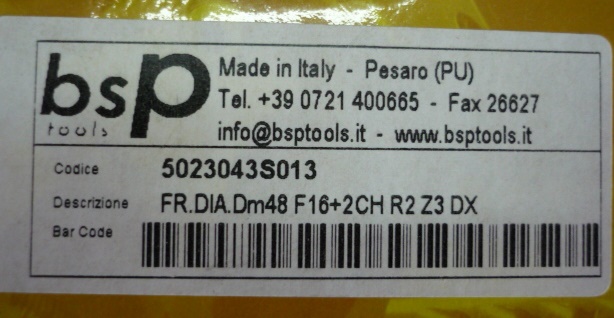 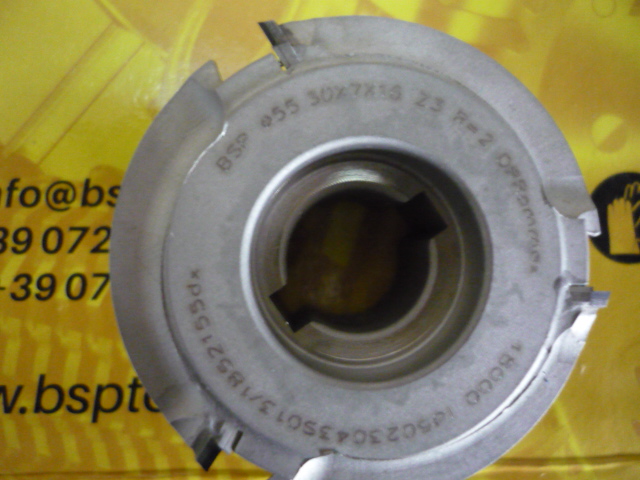 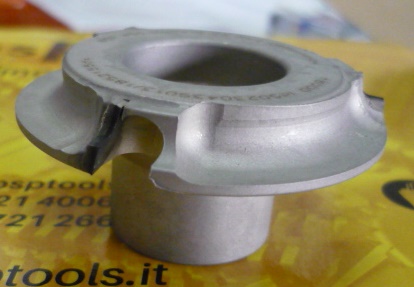 Код из 1САртикулНаименоваие/ Бренд/ПоставщикТехнические характеристикиГабаритыД*Ш*В,ммМасса,грМатериалМесто установки/НазначениеF00604725023043S013Фреза алмазная D48*16*16+2ch Z=3,R=2 DX (BSP) ED-system RoundD48*16*16+2ch Z=3,R=2 DX (BSP) ED-system Round1000металлКромкооблицовочные станки /снятие свесовF00604725023043S013D48*16*16+2ch Z=3,R=2 DX (BSP) ED-system Round1000металлКромкооблицовочные станки /снятие свесовF00604725023043S013  BSPD48*16*16+2ch Z=3,R=2 DX (BSP) ED-system Round1000металлКромкооблицовочные станки /снятие свесов